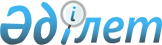 О внесении изменения в Положение о порядке регистрации и перерегистрации выпуска акций акционерных обществ в Республике Казахстан
					
			Утративший силу
			
			
		
					Постановление Национальной комиссии Республики Казахстан по ценным бумагам от 26 августа 1996 года № 93. Зарегистрировано в Министерстве юстиции Республики Казахстан 28.10.1996 г. N 22. Утратило силу постановлением Правления Агентства Республики Казахстан по регулированию и надзору финансового рынка и финансовых организаций от 2 октября 2008 года № 143       Сноска. Утратило силу постановлением Правления Агентства РК по регулированию и надзору финансового рынка и финансовых организаций от 02.10.2008 № 143 Извлечение из постановления 

Правления Агентства РК по регулированию и надзору 

финансового рынка и финансовых организаций 

от 02.10.2008 № 143 " О признании утратившими 

силу некоторых нормативных правовых актов"       В целях приведения нормативных правовых актов, регулирующих деятельность субъектов рынка ценных бумаг, в соответствие с законодательством Республики Казахстан, Правление Агентства Республики Казахстан по регулированию и надзору финансового рынка и финансовых организаций (далее - Агентство) ПОСТАНОВЛЯЕТ: 

      1. Признать утратившими силу некоторые нормативные правовые акты Республики Казахстан согласно приложению к настоящему постановлению. 

      2. Настоящее постановление вводится в действие со дня принятия. 

      3. Департаменту лицензирования (Каскаманова Н.К.) в десятидневный срок со дня принятия настоящего постановления уведомить Министерство юстиции Республики Казахстан о признании утратившими силу нормативных правовых актов, указанных в приложении к настоящему постановлению. 

      4. Контроль за исполнением настоящего постановления возложить на заместителя Председателя Агентства Байсынова М.Б.       Председатель                               Е. Бахмутова Приложение 

к постановлению 

Правления Агентства 

Республики Казахстан 

по регулированию и надзору 

финансового рынка 

и финансовых организаций 

от 02 октября 2008 года № 143 Перечень нормативных правовых актов, 

признаваемых утратившими силу       1) ...; 

      2) постановление Национальной комиссии Республики Казахстан по ценным бумагам от 26 августа 1996 года № 93 «О внесении изменения в Положение о порядке регистрации и перерегистрации выпуска акций акционерных обществ в Республике Казахстан» (зарегистрированное в Реестре государственной регистрации нормативных правовых актов под № 22); 

      3) - 9) ... .       В связи с экономической целесообразностью завершения процесса приватизации в республике и ускорения проведения процедуры регистрации эмиссии ценных бумаг акционерных обществ, организованных в рамках программы разгосударствления и приватизации, Национальная комиссия Республики Казахстан по ценным бумагам постановляет: 

      Внести следующее изменение в Положение о порядке регистрации и перерегистрации выпуска акций акционерных обществ в Республике Казахстан, утвержденное постановлением Национальной комиссии Республики Казахстан по ценным бумагам 15 февраля 1996 года № 18 V960161_ : 

      - подпункт б), пункта 2, главы 2 вышеуказанного Положения изложить в следующей редакции: "б) акционерным обществам, образованным в рамках программы разгосударствления и приватизации, представлять проспект эмиссии, составленный в соответствии с перечнем данных и в порядке, предусмотренным приложением № 2 к настоящему Положению, подписанный руководителем, главным бухгалтером, председателем ревизионной комиссии, заверенный печатью акционерного общества. 

      Дополнительно представлять акт оценки стоимости объектов приватизации, составленный в соответствии с постановлением Правительства Республики Казахстан от 6 мая 1996 года № 562 P960562_ "Об утверждении Положения по оценке стоимости объектов приватизации", а в случае его отсутствия, аудиторское заключение об устойчивости финансового состояния и платежеспособности эмитента". 



  

     Председатель 

  
					© 2012. РГП на ПХВ «Институт законодательства и правовой информации Республики Казахстан» Министерства юстиции Республики Казахстан
				